    КАРАР                                                                                  РЕШЕНИЕ12 июль 2018 й.                                                       12 июля . 30-4О внесении изменений в решение Совета сельского поселения Орловский сельсовет муниципального района Благовещенский район Республики Башкортостан от 13.02.2018 года. № 26-9  «О стоимости гарантийного перечня услуг по погребению»     В соответствии с Федеральным законом от 06.10.2003 N 131-ФЗ «Об общих принципах организации местного самоуправления в Российской Федерации», со ст.8, 9, 12  Федерального закона от 12.01.1996 N 8-ФЗ «О погребении и похоронном деле», ст.6  Федерального закона от 19.12.2016г. № 444-ФЗ «О внесении изменений в отдельные законодательные акты Российской Федерации в части  изменения порядка индексации выплат, пособий и компенсаций, установленных законодательством Российской Федерации, и приостановлении действия части 2 статьи 6 Федерального закона «О дополнительных мерах государственной поддержки семей, имеющих детей», Федеральным законом от 05.12.2017 г. № 362-ФЗ «О федеральном бюджете на 2018 год и на плановый период 2019 и 2020годов», постановлением Правительства Российской Федерации от 26 января 2018 года № 74  «Об утверждении коэффициента индексации выплат, пособий и компенсаций в 2018 году» Совет сельского поселения Орловский сельсовет муниципального района Благовещенский район Республики БашкортостанРЕШИЛ:Внести изменения в решение Совета сельского поселения Орловский сельсовет муниципального района Благовещенский район Республики Башкортостан от 13.02. . № 26-9  «О стоимости гарантийного перечня услуг по погребению» изложив его в новой редакции.«1. Установить с 1 февраля 2018 года стоимость услуг, предоставляемых согласно гарантированному перечню услуг по погребению, оказываемых специализированной службой по вопросам похоронного дела (с учетом уральского коэффициента и индекса роста потребительских цен за 2017 год в размере 1,025) в размере 6556 руб. 51 коп.:1.1. Супругу, близким родственникам, иным родственникам, законному представителю или иному лицу, взявшему на себя обязанность осуществить погребение умершего, согласно  приложению № 1. 1.2. При отсутствии супруга, близких родственников, иных родственников либо законного представителя умершего или при невозможности осуществить ими погребение согласно приложению № 2.      2.  Разместить настоящее решение на официальном сайте сельского поселения Орловский сельсовет муниципального района Благовещенский район Республики Башкортостан http://orlovka-blagrb.ru3. Контроль за выполнением настоящего решения возложить на постоянную комиссию по развитию предпринимательства, земельным вопросам. Благоустройству и экологии (Т.В.Сафаргалееву)Глава сельского поселения	                    З.А.ЗагитоваПриложение N 1к решению Совета сельского поселенияОрловский сельсоветмуниципального районаБлаговещенский районРеспублики Башкортостанот 12.07. . N 30-4СТОИМОСТЬ УСЛУГ, ПРЕДОСТАВЛЯЕМЫХ СОГЛАСНО ГАРАНТИРОВАННОМУ ПЕРЕЧНЮ УСЛУГ ПО ПОГРЕБЕНИЮ, ОКАЗЫВАЕМЫХ СПЕЦИАЛИЗИРОВАННОЙ СЛУЖБОЙ ПО ВОПРОСАМПОХОРОННОГО ДЕЛА, СУПРУГУ, БЛИЗКИМ РОДСТВЕННИКАМ, ИНЫМ РОДСТВЕННИКАМ, ЗАКОННОМУ ПРЕДСТАВИТЕЛЮ ИЛИ ИНОМУ ЛИЦУ, ВЗЯВШЕМУ НА СЕБЯ ОБЯЗАННОСТЬ ОСУЩЕСТВИТЬ ПОГРЕБЕНИЕ УМЕРШЕГО- оформление документов, необходимых для погребения – бесплатно;-предоставление и доставка гроба, обшитого хлопчато-бумажной тканью и других предметов, необходимых для погребения (венок, лента) – 1914,48 рубль;- перевозка тела (останков) умершего на кладбище – 1159, 40 рублей;-копка могилы - 2723,75 рублей;-захоронение - 758,88 рублей.Приложение N 2к решению Совета сельского поселенияОрловский сельсоветмуниципального районаБлаговещенский районРеспублики Башкортостанот 12.07. . N 30-4СТОИМОСТЬ УСЛУГ, ПРЕДОСТАВЛЯЕМЫХ СОГЛАСНО ГАРАНТИРОВАННОМУ ПЕРЕЧНЮ УСЛУГ ПО ПОГРЕБЕНИЮ, ОКАЗЫВАЕМЫХ СПЕЦИАЛИЗИРОВАННОЙ СЛУЖБОЙ ПО ВОПРОСАМ ПОХОРОННОГО ДЕЛА, ПРИ ОТСУТСТВИИ СУПРУГА, БЛИЗКИХРОДСТВЕННИКОВ, ИНЫХ РОДСТВЕННИКОВ ЛИБО ЗАКОННОГОПРЕДСТАВИТЕЛЯ УМЕРШЕГО ИЛИ ПРИ НЕВОЗМОЖНОСТИ ОСУЩЕСТВИТЬ ИМИ ПОГРЕБЕНИЕ- оформление документов, необходимых для погребения – бесплатно;- облачение тела - 333,48 рублей;-предоставление и доставка гроба, обшитого хлопчато-бумажной тканью и других предметов, необходимых для погребения (венок, лента) – 1581 рубль;- перевозка тела (останков) умершего на кладбище – 1159, 40 рублей;-копка могилы - 2723,75 рублей;-захоронение - 758,88 рублей.БАШКОРТОСТАН РЕСПУБЛИКАhЫБЛАГОВЕЩЕН РАЙОНЫ МУНИЦИПАЛЬ РАЙОНЫНЫН   ОРЛОВКА АУЫЛ СОВЕТЫ АУЫЛЫ БИЛӘМӘhЕ СОВЕТЫРЕСПУБЛИКА  БАШКОРТОСТАНСОВЕТ СЕЛЬСКОГО ПОСЕЛЕНИЯ ОРЛОВСКИЙ СЕЛЬСОВЕТМУНИЦИПАЛЬНОГО РАЙОНА БЛАГОВЕЩЕНСКИЙ РАЙОН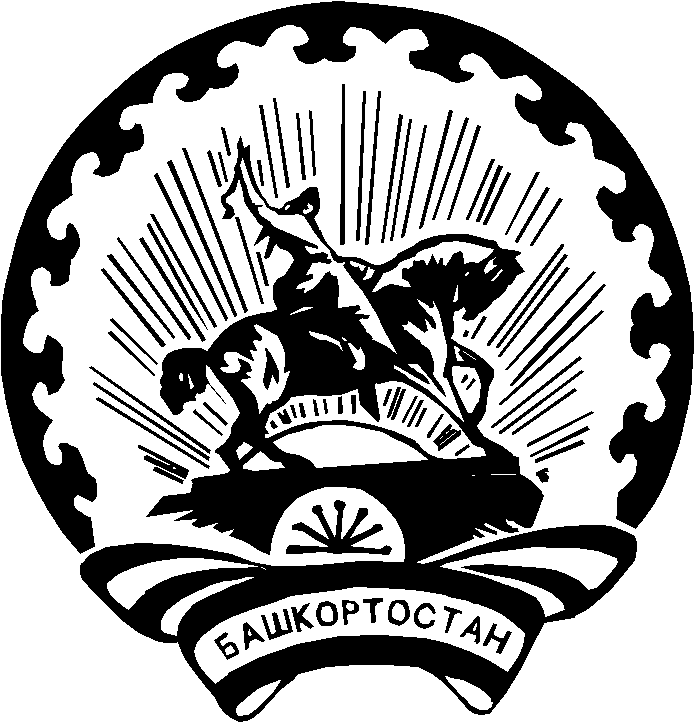 